        			DRAFT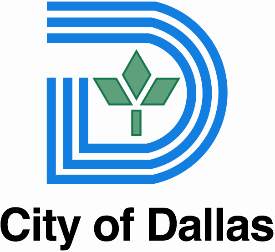 SENIOR AFFAIRS COMMISSIONMONTHLY MEETINGDALLAS CITY HALL, L1EN Conference Room DMonday, December 16, 201912:00 PM – 1:30 PM   MinutesMeeting Date: Monday, December 16, 2019		Convened: 12:01 p.m.		Adjourned: 1:04 p.m.Committee Members Present:			Committee Members Absent:        Guests:		Jan Hart Black, Chair 				Myrtis Evans (Dist. 4) 		 Derek LeeCarmen Arana (Dist. 1)VACANT (Dist. 2) 				City of Dallas Staff Present: 				Verna G. Mitchell (Dist. 3)				Ana Camacho, Manager					                                                                                               M. Ja’net Huling (Dist. 5)				Candy Coblyn, Manager					Marilyn Daniels (Dist. 6) 				Myckycle Hart, Caseworker				Cannon Flowers (Dist. 7) 				Lynn Jenkinson, Caseworker				Debbie Austin (Dist. 8) 				James Ramirez, Caseworker  				 Beverly White (Dist. 9) 				Guadalupe Rios, Program Administrator			       Jeri Baker (Dist. 10) 				Barbara Martinez, City Attorney				Bill Gart (Dist. 11)					           			                                                           Zelene Lovitt (Dist. 12)							                                                                    J. Peter Kline (Dist. 13)				Sarah Wick (Dist. 14)Call to OrderJanet Hart Black, Chair, called the Senior Affairs Commission (SAC) monthly meeting to order at 12:01 p.m. and conducted a roll call to establish a quorum.No Public CommentsApproval of Prior Meeting Minutes – November 25, 2019Zelene Lovitt made a motion to approve the November 2019 minutes with one correction: Under Upcoming Events, change date of workshop to 1/27/20.  Beverly White seconded the motion.  The Commissioners voted in favor of the motion.Federal Funding for Older Americans Derek Lee, Regional Administrator, Administration for Community Living, Region VI, U.S. Department of Health and Human Services presented a PowerPoint on Aging Services Network Orientation followed by questions and answers.  The Administration on Community Living is responsible for developing policies and improving supports for seniors and people with disabilities.  The Aging Network is the largest funder for seniors and their caregivers in the United States.  The Area Agencies on Aging and Centers for Independent Living are two of the federally funded programs.  Priorities are older individuals with greatest economic need and older individuals with greatest social need.  The National Association for Area Agencies on Aging, ADvancing States, and seniors advocate for increased funding as well as Lynda Ender, AGE (Advocacy Group for Elders) Program Director at the Senior Source.  Jeri Baker inquired about federal legislation regarding the reauthorization of the Older Americans Act.  One of the key issues concerns the National Family Caregiver Support Program - allocations for grandparents raising grandchildren.Draft Annual Report – Review & ApproveCommissioner Hart Black asked the Commissioners for any corrections or additions to the Draft Annual Report.Bill Gart: On page four, under Housing, add fifth item: Advocate for an easier and more accessible application process for the Housing and Neighborhood Revitalization Department’s Home Improvement and Preservation Program.On page 13, add Sarah Wick (District 14) to the Housing Committee, Carmen Arana (District 1) to the Transportation Committee, and Syl Benenson (District 13) to the Retreat Planning Ad Hoc Committee.Zelene Lovitt: Attach Budget Recommendations for FY 19-20 to the report.Upcoming EventsSAC New Commissioner Orientation 1/27/20 – Workshop from 9:00 a.m. to 2:00 p.m. at the Meadows Conference Center on 2900 Live Oak StreetSubcommittee reports will begin in February 2020.Adjournment The SAC meeting was adjourned at 1:04 p.m.APPROVED BY:_________________________________Jan Hart Black, ChairSenior Affairs Commission (SAC)